Занятие  по развитию речи для детей раннего возраста по сказке «Репка».Задачи: Обогащать активный словарный запаса ребенка за счет звукоподражания, а также изучения имен существительных  (кошка, собака, указательных слов, местоимений и служебных частей речи (вот, это, тут, там, где, да, нет); побуждать к использованию ребенком усвоенных слов в самостоятельной речи; развивать речевое общение. Развивать умение вслушиваться в речь взрослого; развивать зрительное и слуховое внимание, фонематический  слух. Формировать у детей навыки и умения внимательно слушать взрослого; формировать навыки отвечать на вопросы, не перебивать говорящего.Материалы:  картинки — с изображением героев сказки; картинки (силуэтные и цветные)  с изображением овощей; сюжетная картинка «Друг за дружку». Ход занятия.Знакомство со сказкой.Взрослый  предлагает  послушать русскую народную сказку "Репка". Рассказывая сказку, взрослый одновременно демонстрирует иллюстрации к сказке. Далее предлагает  ребенку повторять отдельные звукоподражания и слова ( «дед», «бабка», «ав-ав», «пи-пи», «мяу», «о!» — удивление, «о-ох!» —тяжело тащить репку).Развитие грамматической стороны речи.Игра «Да — нет». Взрослый показывает  по очереди картинки с изображением героев сказки и просит  ребенка, глядя на соответствующую фигурку, правильно ответить на вопрос: «да» или «нет». Например, показывает картинку с нарисованной мышкой и спрашивает: «Это мышка?» (Да). Показывает картинку с нарисованной собакой и спрашивает: «Это мышка?» (Нет); «Это кошка?» (Нет). Аналогично обыгрываются другие герои сказки.Развитие зрительного внимания.Взрослый показывает   контурные изображения овощей — репки, моркови, капусты. Просит найти среди них репку. В случае, если ребенок не справляется с заданием, то взрослый   показывает цветное изображение. Развитие мелкой моторики и слухового внимания.Игра  «Посадили репку в огороде».Мы шагаем друг за другомЛесом и зеленым лугом. (ходьба)Перед нами огород, (руки вытянуть вперед)Дед на помощь нас зовет. (махи руками)Вот мы репку посадили (наклониться)И водой её полили. (имитация движения)Выросла  репка:  хороша и крепка. (развести руки в стороны)А теперь её потянем (имитация движения)И из репы кашу сварим! (имитация движения)И будем от репки здоровые и крепкие! (показать силу).Быстро справиться сумелиИ на место мы присели.Далее  ребенку  предлагается посмотреть на сюжетную картинку «Друг за дружку». Взрослый просит, глядя на картинку, ответить на следующие вопросы.Кто стоит впереди всех?Кто стоит между Жучкой и мышкой?Кто стоит перед бабкой?Кто стоит перед кошкой?Кто стоит перед внучкой?Кто стоит перед мышкой?Кто стоит перед Жучкой?Кто стоит последним?Подведение итогов.  Мы сегодня с тобой  славно позанимались. Что интересного мы  узнали?Познакомились с русской народной сказкой «Репка».Познакомились с новыми словами.Научились по изображению на картинках узнавать главных героев, предметы-овощи.Поиграли в игру и научились сажать репку.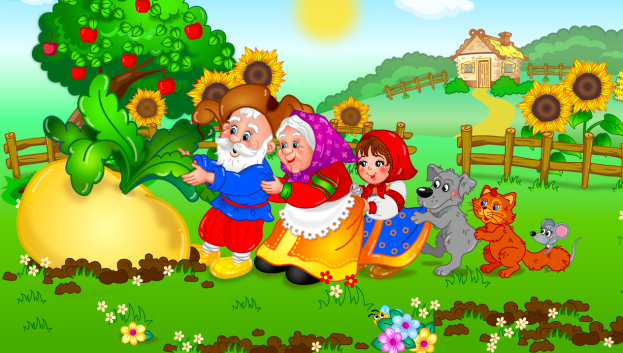 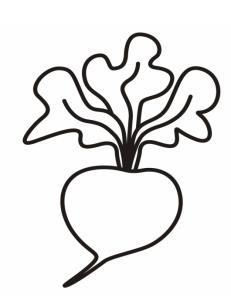 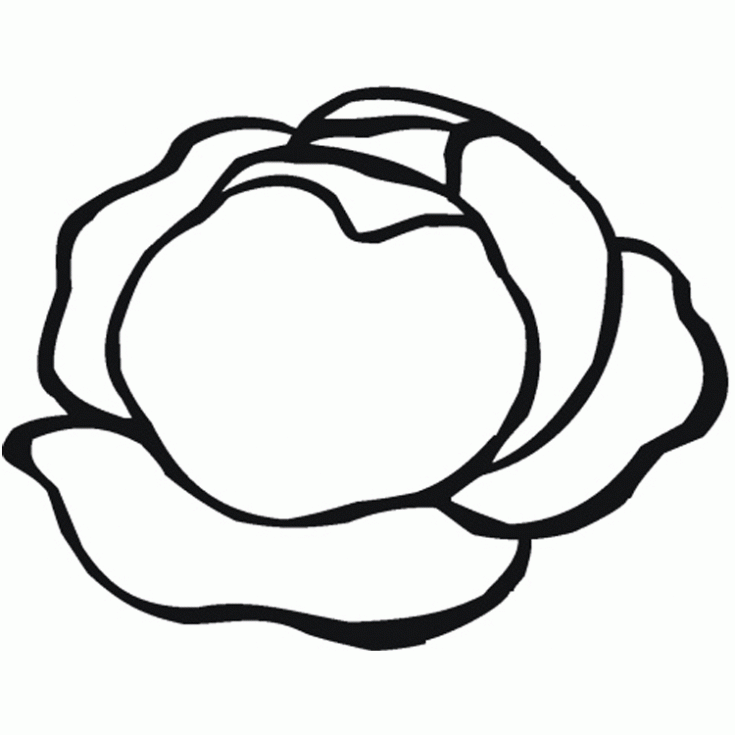 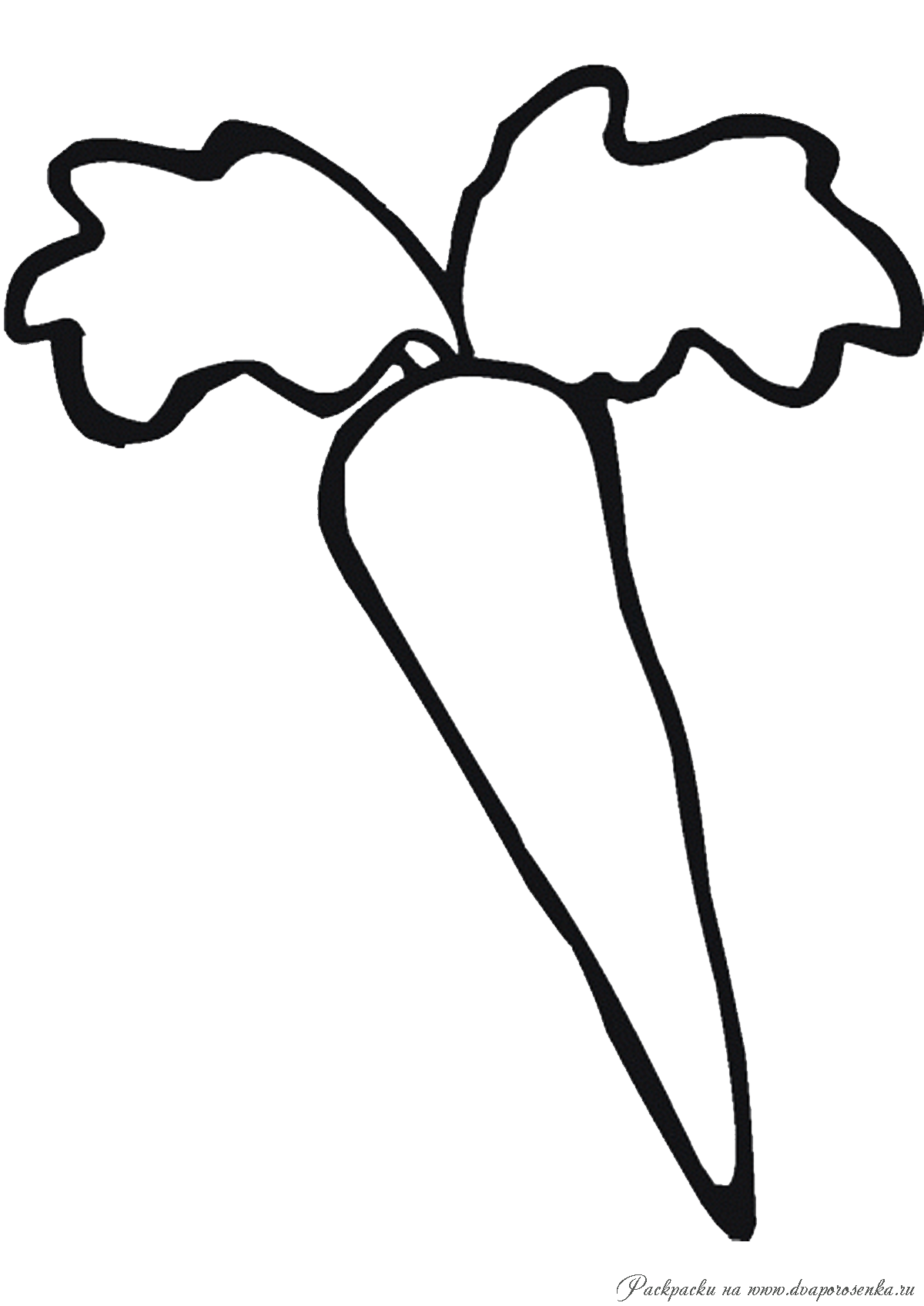 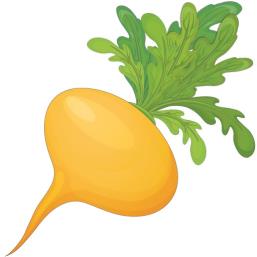 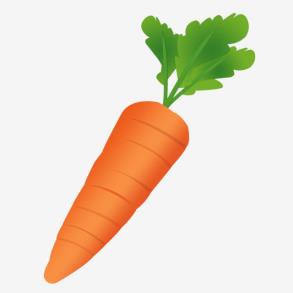 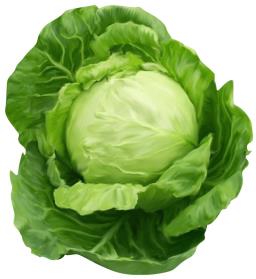 